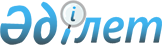 Салық төлеушілер үшін 2011 жылға арналған бірыңғай тіркелген салық ставкаларын белгілеу туралы
					
			Күшін жойған
			
			
		
					Алматы облысы Көксу аудандық мәслихатының 2011 жылғы 28 наурыздағы N 54-3 шешімі. Алматы облысының Әділет департаменті Көксу ауданының Әділет басқармасында 2011 жылы 05 мамырда N 2-14-109 тіркелді. Күші жойылды - Алматы облысы Көксу аудандық мәслихатының 2012 жылғы 12 сәуірдегі N 3-7 шешімімен      Ескерту. Күші жойылды - Алматы облысы Көксу аудандық мәслихатының 2012.04.12 N 3-7 Шешімімен.      РҚАО ескертпесі.

      Мәтінде авторлық орфография және пунктуация сақталған.       

Қазақстан Республикасының "Салық және бюджетке төленетін басқа да міндетті төлемдер туралы" (Салық Кодексі) Кодексінің 422-бабына сәйкес, Көксу ауданының мәслихаты ШЕШІМ ҚАБЫЛДАДЫ:



      1. Қызметін бір әкімшілік–аумақтық бірліктің аумағында жүзеге асыратын барлық салық төлеушілер үшін 2011 жылға арналған бірыңғай тіркелген салық ставкалары қосымшаға сәйкес белгіленсін.



      2. Көксу ауданы мәслихатының 2009 жылғы 10 маусымдағы "Көксу ауданы бойынша тіркелген салық төлеушілерге белгіленген бірыңғай салық ставкасын бекіту туралы" N 26-1 (Көксу аудандық Әділет басқармасында 2009 жылғы 14 шілдедегі 2-14-77 нөмірімен нормативтік құқықтық актілерді мемлекеттік тіркеу тізілімінде тіркелген, 2009 жылғы 31 шілдеде Көксу аудандық "Көксу-таңы" газетінің 32(4446) нөмірінде жарияланған) шешімінің күші жойылды деп танылсын.



      3. Осы шешімнің орындалуын бақылау аудан мәслихатының ауданның экономикалық дамуы, жергілікті бюджет, табиғатты қорғау және ауылшаруашылығы мәселелері жөніндегі тұрақты комиссиясына (төрағасы Рахымбеков Аманбек) жүктелсін.



      4. Осы шешім алғаш ресми жарияланғаннан кейін күнтізбелік он күн өткен соң қолданысқа енгізіледі.      Аудан мәслихаты

      сессиясының төрағасы,

      мәслихат хатшысы                           Б. Қисметов      КЕЛІСІЛДІ:      Көксу ауданы бойынша

      салық басқармасының бастығы                Нұрғалиев Қанабек Досжанұлы

      2011 жылғы 18 наурыз

Көксу ауданы мәслихатының

2011 жылғы 28 наурыздағы

"Салық төлеушілер үшін 2011 жылға

арналған бірыңғай тіркелген

салық ставкаларын белгілеу

туралы" N 54-3 шешіміне

қосымша 

Қызметін бір әкімшілік-аумақтық бірліктің аумағында жүзеге

асыратын барлық салық төлеушілер үшін 2011 жылға арналған

бірыңғай тіркелген салық ставкасының мөлшері
					© 2012. Қазақстан Республикасы Әділет министрлігінің «Қазақстан Республикасының Заңнама және құқықтық ақпарат институты» ШЖҚ РМК
				Рет

NСалық салу объектісінің

атауыБірыңғай тіркелген салықтың

базалық ставкаларының

мөлшері (айлық есептік

көрсеткіш)1231Бiр ойыншымен ойын өткiзуге

арналған, ұтыссыз ойын

автоматы12Бiреуден артық ойыншылардың

қатысуымен ойын өткiзуге

арналған ұтыссыз ойын

автоматы13Ойын өткiзу үшiн

пайдаланылатын дербес

компьютер14Ойын жолы55Карт26Бильярд үстелі3